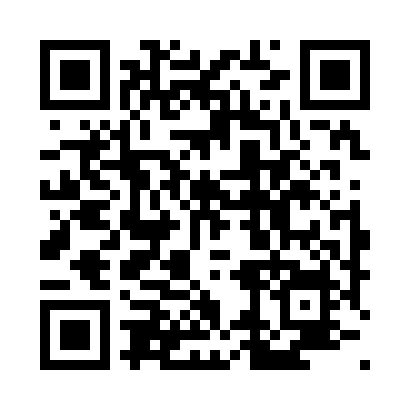 Prayer times for Zulmkot, PakistanMon 1 Jul 2024 - Wed 31 Jul 2024High Latitude Method: Angle Based RulePrayer Calculation Method: University of Islamic SciencesAsar Calculation Method: ShafiPrayer times provided by https://www.salahtimes.comDateDayFajrSunriseDhuhrAsrMaghribIsha1Mon3:175:0312:164:027:299:142Tue3:185:0312:164:037:299:143Wed3:195:0412:164:037:299:134Thu3:195:0412:164:037:289:135Fri3:205:0512:174:037:289:136Sat3:215:0512:174:037:289:127Sun3:215:0612:174:037:289:128Mon3:225:0612:174:037:289:119Tue3:235:0712:174:047:279:1110Wed3:245:0712:174:047:279:1011Thu3:255:0812:174:047:279:1012Fri3:265:0912:184:047:269:0913Sat3:265:0912:184:047:269:0914Sun3:275:1012:184:047:269:0815Mon3:285:1012:184:047:259:0716Tue3:295:1112:184:047:259:0617Wed3:305:1212:184:047:249:0618Thu3:315:1212:184:047:249:0519Fri3:325:1312:184:047:239:0420Sat3:335:1412:184:047:239:0321Sun3:345:1412:184:047:229:0222Mon3:355:1512:184:047:219:0123Tue3:365:1612:184:047:219:0024Wed3:375:1712:184:047:208:5925Thu3:385:1712:184:047:198:5826Fri3:395:1812:184:047:198:5727Sat3:405:1912:184:047:188:5628Sun3:415:1912:184:047:178:5529Mon3:425:2012:184:047:168:5430Tue3:435:2112:184:047:158:5331Wed3:455:2212:184:037:158:51